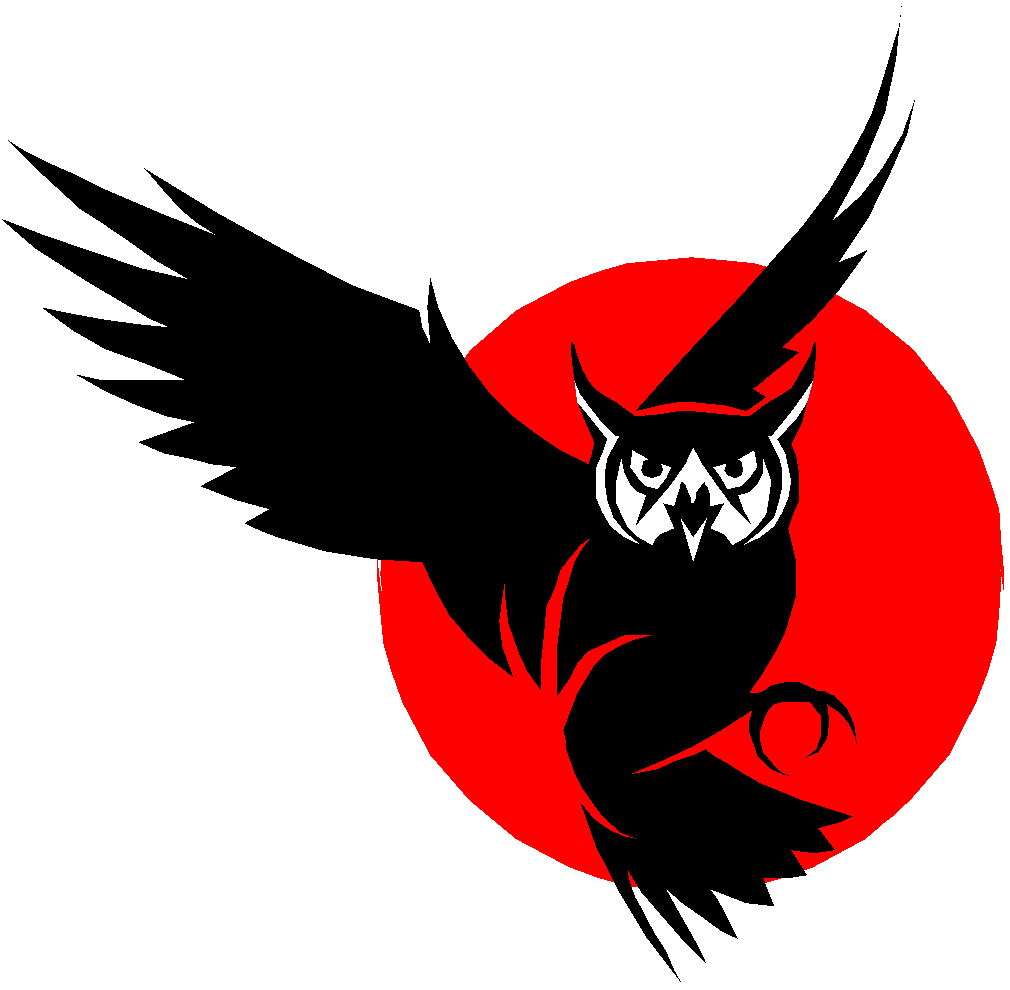 ASFC Mission Based Budgeting GuidelinesFor Fiscal Year 2018-2019Mission:	The purpose and mission of the Associated Students of Foothill College organization is to represent and serve the students of Foothill College. We strive to establish a unified community that advocates for students of all demographics associated with Foothill College.Vision: We, as the ASFC Finance Board, endeavor to uphold our established values of integrity and fiscal responsibility, while remaining steadfast in advocating for student interests and wellbeing. Our vision is to fund services, activities, events, and beyond that promote student success, achievement, and growth.Goals:	In addition to the District and Foothill College Missions, the Associated Students of Foothill College will be looking to their own mission and the following goals in the development and implementation of the 2018-2019 Associated Student Budget. We have three categories of goals: A) goals that pertain directly to student interests and success, B) goals that pertain to campus life for students, and C) goals that liaise between the two. A)Financially support student and educational resources for individuals who are economically disadvantaged, underrepresented, have special needs, or lack of access to the Foothill College main campus.Promote student involvement in all areas of campus life by funding activities and campus organizations that foster political awareness, exposure to new ideas and perspectives that create opportunities for leadership, service, advocacy and personal development.Consider the needs of online students, evening students, non-traditional students, and provide services to meet growing needs of distance learners and Sunnyvale Campus students.Continue to advocate for student athletes through the funding of tournaments, post-season play, and referee fees.Continue development of the Campus Center as a resource for students.Encourage opportunities to increase revenue generation via student and campus initiatives through fundraising.Remain committed to maintaining vital student services during difficult economic times. B)Financially support the effort to increase cultural awareness and equity on campus through the heritage month series program and additional diversity programs.Improve the marketing efforts of the ASFC to increase visibility of the benefits of the student body OwlCard.Financially support Foothill College’s effort to be environmentally sustainable on campus.C)Participate in and support Foothill College’s effort towards student success, outreach, and enrollment growth. Continue to support the Associated Students of Foothill College’s effort to be visible, accessible and communicative with all students, faculty and staff of Foothill College.    Support leadership development and advocacy through the funding of local, national, and international conferences, lobbying efforts and civic engagement programs.   Revised December 1, 2011Revised October 23, 2012Revised November 21, 2013Revised December 1, 2016Revised November 28, 2017Revised December 5, 2017